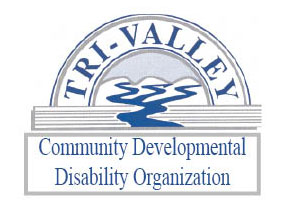 Affiliate ApplicationInstructions: Please complete the entire application. If you need additional space, please use the back of the application. If you have any questions, please contact the CDDO at (620)431-7796.Name of Agency Requesting Affiliation:Name of Agency Requesting Affiliation:Name of Agency Requesting Affiliation:Name of Agency Requesting Affiliation:Name of Agency Requesting Affiliation:Name of Agency Requesting Affiliation:Name of Agency Requesting Affiliation:Name of Agency Requesting Affiliation:Name of Agency Requesting Affiliation:Address:Address:Address:City:State:State:State:Zip Code:Telephone:Telephone:Telephone:Telephone:Fax:Cell:E-Mail Address:E-Mail Address:E-Mail Address:E-Mail Address:E-Mail Address:Website:Website:Name of Executive Director/President:Name of Executive Director/President:Name of Executive Director/President:Name of Executive Director/President:Name of Executive Director/President:Name of Executive Director/President:Name of Executive Director/President:Name of Executive Director/President:Name of Executive Director/President:Corporate Status:Corporate Status:Corporate Status:Corporate Status:Corporate Status:For ProfitFor ProfitNot for ProfitNot for ProfitNot for ProfitNot for ProfitMission Statement:Mission Statement:Mission Statement:Mission Statement:Mission Statement:Mission Statement:What is your experience working with people with disabilities?What is your experience working with people with disabilities?What is your experience working with people with disabilities?What is your experience working with people with disabilities?What is your experience working with people with disabilities?What is your experience working with people with disabilities?What is your experience working with people with disabilities?What is your experience working with people with disabilities?What is your experience working with people with disabilities?What is your experience working with people with disabilities?What is your experience working with people with disabilities?What is your experience working with people with disabilities?What is your experience working with people with disabilities?What is your experience working with people with disabilities?What is your experience working with people with disabilities?What is your experience working with people with disabilities?What is your experience working with people with disabilities?What is your experience working with people with disabilities?What is your experience working with people with disabilities?What is your experience working with people with disabilities?What is your experience working with people with disabilities?Are you willing to serve all persons regardless of the severity of each person’s disability?Are you willing to serve all persons regardless of the severity of each person’s disability?Are you willing to serve all persons regardless of the severity of each person’s disability?Are you willing to serve all persons regardless of the severity of each person’s disability?Are you willing to serve all persons regardless of the severity of each person’s disability?Are you willing to serve all persons regardless of the severity of each person’s disability?Are you willing to serve all persons regardless of the severity of each person’s disability?Are you willing to serve all persons regardless of the severity of each person’s disability?Are you willing to serve all persons regardless of the severity of each person’s disability?Are you willing to serve all persons regardless of the severity of each person’s disability?Are you willing to serve all persons regardless of the severity of each person’s disability?Are you willing to serve all persons regardless of the severity of each person’s disability?Are you willing to serve all persons regardless of the severity of each person’s disability?Are you willing to serve all persons regardless of the severity of each person’s disability?Are you willing to serve all persons regardless of the severity of each person’s disability?Are you willing to serve all persons regardless of the severity of each person’s disability?Are you willing to serve all persons regardless of the severity of each person’s disability?Are you willing to serve all persons regardless of the severity of each person’s disability?Are you willing to serve all persons regardless of the severity of each person’s disability?Are you willing to serve all persons regardless of the severity of each person’s disability?What services are you planning to provide in each of the four counties in the CDDO catchment area?What services are you planning to provide in each of the four counties in the CDDO catchment area?What services are you planning to provide in each of the four counties in the CDDO catchment area?What services are you planning to provide in each of the four counties in the CDDO catchment area?What services are you planning to provide in each of the four counties in the CDDO catchment area?What services are you planning to provide in each of the four counties in the CDDO catchment area?What services are you planning to provide in each of the four counties in the CDDO catchment area?What services are you planning to provide in each of the four counties in the CDDO catchment area?What services are you planning to provide in each of the four counties in the CDDO catchment area?What services are you planning to provide in each of the four counties in the CDDO catchment area?What services are you planning to provide in each of the four counties in the CDDO catchment area?What services are you planning to provide in each of the four counties in the CDDO catchment area?What services are you planning to provide in each of the four counties in the CDDO catchment area?What services are you planning to provide in each of the four counties in the CDDO catchment area?What services are you planning to provide in each of the four counties in the CDDO catchment area?What services are you planning to provide in each of the four counties in the CDDO catchment area?What services are you planning to provide in each of the four counties in the CDDO catchment area?What services are you planning to provide in each of the four counties in the CDDO catchment area?What services are you planning to provide in each of the four counties in the CDDO catchment area?What services are you planning to provide in each of the four counties in the CDDO catchment area?What services are you planning to provide in each of the four counties in the CDDO catchment area?What is the maximum number of persons you are able to serve?What is the maximum number of persons you are able to serve?What is the maximum number of persons you are able to serve?What is the maximum number of persons you are able to serve?What is the maximum number of persons you are able to serve?What is the maximum number of persons you are able to serve?What is the maximum number of persons you are able to serve?What is the maximum number of persons you are able to serve?What is the maximum number of persons you are able to serve?What is the maximum number of persons you are able to serve?What is the maximum number of persons you are able to serve?What is the maximum number of persons you are able to serve?What is the maximum number of persons you are able to serve?What is the maximum number of persons you are able to serve?What is the maximum number of persons you are able to serve?What is the maximum number of persons you are able to serve?Are you willing to abide by state regulations 30-63-1 thru 30-63-3 and 30-64-1 and 30-64-33?Are you willing to abide by state regulations 30-63-1 thru 30-63-3 and 30-64-1 and 30-64-33?Are you willing to abide by state regulations 30-63-1 thru 30-63-3 and 30-64-1 and 30-64-33?Are you willing to abide by state regulations 30-63-1 thru 30-63-3 and 30-64-1 and 30-64-33?Are you willing to abide by state regulations 30-63-1 thru 30-63-3 and 30-64-1 and 30-64-33?Are you willing to abide by state regulations 30-63-1 thru 30-63-3 and 30-64-1 and 30-64-33?Are you willing to abide by state regulations 30-63-1 thru 30-63-3 and 30-64-1 and 30-64-33?Are you willing to abide by state regulations 30-63-1 thru 30-63-3 and 30-64-1 and 30-64-33?Are you willing to abide by state regulations 30-63-1 thru 30-63-3 and 30-64-1 and 30-64-33?Are you willing to abide by state regulations 30-63-1 thru 30-63-3 and 30-64-1 and 30-64-33?Are you willing to abide by state regulations 30-63-1 thru 30-63-3 and 30-64-1 and 30-64-33?Are you willing to abide by state regulations 30-63-1 thru 30-63-3 and 30-64-1 and 30-64-33?Are you willing to abide by state regulations 30-63-1 thru 30-63-3 and 30-64-1 and 30-64-33?Are you willing to abide by state regulations 30-63-1 thru 30-63-3 and 30-64-1 and 30-64-33?Are you willing to abide by state regulations 30-63-1 thru 30-63-3 and 30-64-1 and 30-64-33?Are you willing to abide by state regulations 30-63-1 thru 30-63-3 and 30-64-1 and 30-64-33?Are you willing to abide by state regulations 30-63-1 thru 30-63-3 and 30-64-1 and 30-64-33?Are you willing to abide by state regulations 30-63-1 thru 30-63-3 and 30-64-1 and 30-64-33?Are you willing to abide by state regulations 30-63-1 thru 30-63-3 and 30-64-1 and 30-64-33?Are you willing to abide by state regulations 30-63-1 thru 30-63-3 and 30-64-1 and 30-64-33?Are you willing to abide by state regulations 30-63-1 thru 30-63-3 and 30-64-1 and 30-64-33?Please initial the following regulations thus indicating that you understand the requirement.Please initial the following regulations thus indicating that you understand the requirement.Please initial the following regulations thus indicating that you understand the requirement.Please initial the following regulations thus indicating that you understand the requirement.Please initial the following regulations thus indicating that you understand the requirement.Please initial the following regulations thus indicating that you understand the requirement.Please initial the following regulations thus indicating that you understand the requirement.Please initial the following regulations thus indicating that you understand the requirement.Please initial the following regulations thus indicating that you understand the requirement.Please initial the following regulations thus indicating that you understand the requirement.Please initial the following regulations thus indicating that you understand the requirement.Please initial the following regulations thus indicating that you understand the requirement.Please initial the following regulations thus indicating that you understand the requirement.Please initial the following regulations thus indicating that you understand the requirement.Please initial the following regulations thus indicating that you understand the requirement.Please initial the following regulations thus indicating that you understand the requirement.Please initial the following regulations thus indicating that you understand the requirement.Please initial the following regulations thus indicating that you understand the requirement.Please initial the following regulations thus indicating that you understand the requirement.Please initial the following regulations thus indicating that you understand the requirement.Please initial the following regulations thus indicating that you understand the requirement. Background checks will be completed on all employees Background checks will be completed on all employees Background checks will be completed on all employees Background checks will be completed on all employees Background checks will be completed on all employees Background checks will be completed on all employees Background checks will be completed on all employees Background checks will be completed on all employees Background checks will be completed on all employees Background checks will be completed on all employees Background checks will be completed on all employees Background checks will be completed on all employees Background checks will be completed on all employees Background checks will be completed on all employees Background checks will be completed on all employees Background checks will be completed on all employees Background checks will be completed on all employees Background checks will be completed on all employees Background checks will be completed on all employeesReports, documentation, data will be furnished as requested by the CDDOReports, documentation, data will be furnished as requested by the CDDOReports, documentation, data will be furnished as requested by the CDDOReports, documentation, data will be furnished as requested by the CDDOReports, documentation, data will be furnished as requested by the CDDOReports, documentation, data will be furnished as requested by the CDDOReports, documentation, data will be furnished as requested by the CDDOReports, documentation, data will be furnished as requested by the CDDOReports, documentation, data will be furnished as requested by the CDDOReports, documentation, data will be furnished as requested by the CDDOReports, documentation, data will be furnished as requested by the CDDOReports, documentation, data will be furnished as requested by the CDDOReports, documentation, data will be furnished as requested by the CDDOReports, documentation, data will be furnished as requested by the CDDOReports, documentation, data will be furnished as requested by the CDDOReports, documentation, data will be furnished as requested by the CDDOReports, documentation, data will be furnished as requested by the CDDOReports, documentation, data will be furnished as requested by the CDDOReports, documentation, data will be furnished as requested by the CDDOProvide an annual audit.Provide an annual audit.Provide an annual audit.Provide an annual audit.Provide an annual audit.Provide an annual audit.Provide an annual audit.Provide an annual audit.Provide an annual audit.Provide an annual audit.Provide an annual audit.Provide an annual audit.Provide an annual audit.Provide an annual audit.Provide an annual audit.Provide an annual audit.Provide an annual audit.Provide an annual audit.Provide an annual audit.Billing shall be supported with documentation required by the CDDOBilling shall be supported with documentation required by the CDDOBilling shall be supported with documentation required by the CDDOBilling shall be supported with documentation required by the CDDOBilling shall be supported with documentation required by the CDDOBilling shall be supported with documentation required by the CDDOBilling shall be supported with documentation required by the CDDOBilling shall be supported with documentation required by the CDDOBilling shall be supported with documentation required by the CDDOBilling shall be supported with documentation required by the CDDOBilling shall be supported with documentation required by the CDDOBilling shall be supported with documentation required by the CDDOBilling shall be supported with documentation required by the CDDOBilling shall be supported with documentation required by the CDDOBilling shall be supported with documentation required by the CDDOBilling shall be supported with documentation required by the CDDOBilling shall be supported with documentation required by the CDDOBilling shall be supported with documentation required by the CDDOBilling shall be supported with documentation required by the CDDOMaintain driving record checks for all employees who transport clientsMaintain driving record checks for all employees who transport clientsMaintain driving record checks for all employees who transport clientsMaintain driving record checks for all employees who transport clientsMaintain driving record checks for all employees who transport clientsMaintain driving record checks for all employees who transport clientsMaintain driving record checks for all employees who transport clientsMaintain driving record checks for all employees who transport clientsMaintain driving record checks for all employees who transport clientsMaintain driving record checks for all employees who transport clientsMaintain driving record checks for all employees who transport clientsMaintain driving record checks for all employees who transport clientsMaintain driving record checks for all employees who transport clientsMaintain driving record checks for all employees who transport clientsMaintain driving record checks for all employees who transport clientsMaintain driving record checks for all employees who transport clientsMaintain driving record checks for all employees who transport clientsMaintain driving record checks for all employees who transport clientsMaintain driving record checks for all employees who transport clientsThere is a need for nursing oversightThere is a need for nursing oversightThere is a need for nursing oversightThere is a need for nursing oversightThere is a need for nursing oversightThere is a need for nursing oversightThere is a need for nursing oversightThere is a need for nursing oversightThere is a need for nursing oversightThere is a need for nursing oversightThere is a need for nursing oversightThere is a need for nursing oversightThere is a need for nursing oversightThere is a need for nursing oversightThere is a need for nursing oversightThere is a need for nursing oversightThere is a need for nursing oversightThere is a need for nursing oversightThere is a need for nursing oversightStaff will meet minimum training requirementsStaff will meet minimum training requirementsStaff will meet minimum training requirementsStaff will meet minimum training requirementsStaff will meet minimum training requirementsStaff will meet minimum training requirementsStaff will meet minimum training requirementsStaff will meet minimum training requirementsStaff will meet minimum training requirementsStaff will meet minimum training requirementsStaff will meet minimum training requirementsStaff will meet minimum training requirementsStaff will meet minimum training requirementsStaff will meet minimum training requirementsStaff will meet minimum training requirementsStaff will meet minimum training requirementsStaff will meet minimum training requirementsStaff will meet minimum training requirementsStaff will meet minimum training requirementsFiling all state and federal reports; ex. Employment tax, social security, workman’s Comp, etc.Filing all state and federal reports; ex. Employment tax, social security, workman’s Comp, etc.Filing all state and federal reports; ex. Employment tax, social security, workman’s Comp, etc.Filing all state and federal reports; ex. Employment tax, social security, workman’s Comp, etc.Filing all state and federal reports; ex. Employment tax, social security, workman’s Comp, etc.Filing all state and federal reports; ex. Employment tax, social security, workman’s Comp, etc.Filing all state and federal reports; ex. Employment tax, social security, workman’s Comp, etc.Filing all state and federal reports; ex. Employment tax, social security, workman’s Comp, etc.Filing all state and federal reports; ex. Employment tax, social security, workman’s Comp, etc.Filing all state and federal reports; ex. Employment tax, social security, workman’s Comp, etc.Filing all state and federal reports; ex. Employment tax, social security, workman’s Comp, etc.Filing all state and federal reports; ex. Employment tax, social security, workman’s Comp, etc.Filing all state and federal reports; ex. Employment tax, social security, workman’s Comp, etc.Filing all state and federal reports; ex. Employment tax, social security, workman’s Comp, etc.Filing all state and federal reports; ex. Employment tax, social security, workman’s Comp, etc.Filing all state and federal reports; ex. Employment tax, social security, workman’s Comp, etc.Filing all state and federal reports; ex. Employment tax, social security, workman’s Comp, etc.Filing all state and federal reports; ex. Employment tax, social security, workman’s Comp, etc.Filing all state and federal reports; ex. Employment tax, social security, workman’s Comp, etc.Filing all state and federal reports; ex. Employment tax, social security, workman’s Comp, etc.Filing all state and federal reports; ex. Employment tax, social security, workman’s Comp, etc.Filing all state and federal reports; ex. Employment tax, social security, workman’s Comp, etc.Filing all state and federal reports; ex. Employment tax, social security, workman’s Comp, etc.Filing all state and federal reports; ex. Employment tax, social security, workman’s Comp, etc.Filing all state and federal reports; ex. Employment tax, social security, workman’s Comp, etc.Filing all state and federal reports; ex. Employment tax, social security, workman’s Comp, etc.Filing all state and federal reports; ex. Employment tax, social security, workman’s Comp, etc.Filing all state and federal reports; ex. Employment tax, social security, workman’s Comp, etc.Filing all state and federal reports; ex. Employment tax, social security, workman’s Comp, etc.Filing all state and federal reports; ex. Employment tax, social security, workman’s Comp, etc.Filing all state and federal reports; ex. Employment tax, social security, workman’s Comp, etc.Filing all state and federal reports; ex. Employment tax, social security, workman’s Comp, etc.Filing all state and federal reports; ex. Employment tax, social security, workman’s Comp, etc.Filing all state and federal reports; ex. Employment tax, social security, workman’s Comp, etc.Filing all state and federal reports; ex. Employment tax, social security, workman’s Comp, etc.Filing all state and federal reports; ex. Employment tax, social security, workman’s Comp, etc.Filing all state and federal reports; ex. Employment tax, social security, workman’s Comp, etc.Filing all state and federal reports; ex. Employment tax, social security, workman’s Comp, etc.Documents Required:Documents Required:Documents Required:Documents Required:Documents Required:Documents Required:Documents Required:Documents Required:Documents Required:Documents Required:Documents Required:Documents Required:Documents Required:Documents Required:Documents Required:Documents Required:Documents Required:Documents Required:Documents Required:Documents Required:Documents Required: Business Plan Business Plan Business Plan Business Plan Business Plan Business Plan Business Plan Business Plan Business Plan Business Plan Business Plan Business Plan Business Plan Business Plan Business Plan Business Plan Business Plan Business Plan Business Plan Business Plan Business PlanI, the undersigned, acknowledge that if my agency is approved as an affiliate of the Tri-Valley CDDO, that I will comply with all of the requirements as dictated in the contract agreement and agree to abide by state and federal regulations governing developmental disabilities services.I, the undersigned, acknowledge that if my agency is approved as an affiliate of the Tri-Valley CDDO, that I will comply with all of the requirements as dictated in the contract agreement and agree to abide by state and federal regulations governing developmental disabilities services.I, the undersigned, acknowledge that if my agency is approved as an affiliate of the Tri-Valley CDDO, that I will comply with all of the requirements as dictated in the contract agreement and agree to abide by state and federal regulations governing developmental disabilities services.I, the undersigned, acknowledge that if my agency is approved as an affiliate of the Tri-Valley CDDO, that I will comply with all of the requirements as dictated in the contract agreement and agree to abide by state and federal regulations governing developmental disabilities services.I, the undersigned, acknowledge that if my agency is approved as an affiliate of the Tri-Valley CDDO, that I will comply with all of the requirements as dictated in the contract agreement and agree to abide by state and federal regulations governing developmental disabilities services.I, the undersigned, acknowledge that if my agency is approved as an affiliate of the Tri-Valley CDDO, that I will comply with all of the requirements as dictated in the contract agreement and agree to abide by state and federal regulations governing developmental disabilities services.I, the undersigned, acknowledge that if my agency is approved as an affiliate of the Tri-Valley CDDO, that I will comply with all of the requirements as dictated in the contract agreement and agree to abide by state and federal regulations governing developmental disabilities services.I, the undersigned, acknowledge that if my agency is approved as an affiliate of the Tri-Valley CDDO, that I will comply with all of the requirements as dictated in the contract agreement and agree to abide by state and federal regulations governing developmental disabilities services.I, the undersigned, acknowledge that if my agency is approved as an affiliate of the Tri-Valley CDDO, that I will comply with all of the requirements as dictated in the contract agreement and agree to abide by state and federal regulations governing developmental disabilities services.I, the undersigned, acknowledge that if my agency is approved as an affiliate of the Tri-Valley CDDO, that I will comply with all of the requirements as dictated in the contract agreement and agree to abide by state and federal regulations governing developmental disabilities services.I, the undersigned, acknowledge that if my agency is approved as an affiliate of the Tri-Valley CDDO, that I will comply with all of the requirements as dictated in the contract agreement and agree to abide by state and federal regulations governing developmental disabilities services.I, the undersigned, acknowledge that if my agency is approved as an affiliate of the Tri-Valley CDDO, that I will comply with all of the requirements as dictated in the contract agreement and agree to abide by state and federal regulations governing developmental disabilities services.I, the undersigned, acknowledge that if my agency is approved as an affiliate of the Tri-Valley CDDO, that I will comply with all of the requirements as dictated in the contract agreement and agree to abide by state and federal regulations governing developmental disabilities services.I, the undersigned, acknowledge that if my agency is approved as an affiliate of the Tri-Valley CDDO, that I will comply with all of the requirements as dictated in the contract agreement and agree to abide by state and federal regulations governing developmental disabilities services.I, the undersigned, acknowledge that if my agency is approved as an affiliate of the Tri-Valley CDDO, that I will comply with all of the requirements as dictated in the contract agreement and agree to abide by state and federal regulations governing developmental disabilities services.I, the undersigned, acknowledge that if my agency is approved as an affiliate of the Tri-Valley CDDO, that I will comply with all of the requirements as dictated in the contract agreement and agree to abide by state and federal regulations governing developmental disabilities services.I, the undersigned, acknowledge that if my agency is approved as an affiliate of the Tri-Valley CDDO, that I will comply with all of the requirements as dictated in the contract agreement and agree to abide by state and federal regulations governing developmental disabilities services.I, the undersigned, acknowledge that if my agency is approved as an affiliate of the Tri-Valley CDDO, that I will comply with all of the requirements as dictated in the contract agreement and agree to abide by state and federal regulations governing developmental disabilities services.I, the undersigned, acknowledge that if my agency is approved as an affiliate of the Tri-Valley CDDO, that I will comply with all of the requirements as dictated in the contract agreement and agree to abide by state and federal regulations governing developmental disabilities services.I, the undersigned, acknowledge that if my agency is approved as an affiliate of the Tri-Valley CDDO, that I will comply with all of the requirements as dictated in the contract agreement and agree to abide by state and federal regulations governing developmental disabilities services.I, the undersigned, acknowledge that if my agency is approved as an affiliate of the Tri-Valley CDDO, that I will comply with all of the requirements as dictated in the contract agreement and agree to abide by state and federal regulations governing developmental disabilities services.Authorized RepresentativeAuthorized RepresentativeAuthorized RepresentativeAuthorized RepresentativeAuthorized RepresentativeAuthorized RepresentativeAuthorized RepresentativeAuthorized RepresentativeAuthorized RepresentativeAuthorized RepresentativeAuthorized RepresentativeDateDateDateDateDateDate